Зарегистрировано в Минюсте России 28 мая 2020 г. N 58495МИНИСТЕРСТВО ПРИРОДНЫХ РЕСУРСОВ И ЭКОЛОГИИРОССИЙСКОЙ ФЕДЕРАЦИИПРИКАЗот 15 апреля 2020 г. N 220ОБ УТВЕРЖДЕНИИ ПОРЯДКА ИСПОЛЬЗОВАНИЯ ДОННОГО ГРУНТА,ИЗВЛЕЧЕННОГО ПРИ ПРОВЕДЕНИИ ДНОУГЛУБИТЕЛЬНЫХ И ДРУГИХРАБОТ, СВЯЗАННЫХ С ИЗМЕНЕНИЕМ ДНА И БЕРЕГОВ ВОДНЫХ ОБЪЕКТОВВ соответствии с частью 3 статьи 52.3 Водного кодекса Российской Федерации (Собрание законодательства Российской Федерации, 2006, N 23, ст. 2381; 2019, N 51, ст. 7483) и подпунктом 5.2.172(1) Положения о Министерстве природных ресурсов и экологии Российской Федерации, утвержденного постановлением Правительства Российской Федерации от 11 ноября 2015 г. N 1219 "Об утверждении Положения о Министерстве природных ресурсов и экологии Российской Федерации и об изменении и признании утратившими силу некоторых актов Правительства Российской Федерации" (Собрание законодательства Российской Федерации, 2015, N 47, ст. 6586; официальный интернет-портал правовой информации http://www.pravo.gov.ru, 01.04.2020) приказываю:1. Утвердить прилагаемый Порядок использования донного грунта, извлеченного при проведении дноуглубительных и других работ, связанных с изменением дна и берегов водных объектов.2. Установить, что настоящий приказ вступает в силу с 14 июня 2020 года.МинистрД.Н.КОБЫЛКИНУтвержденприказом Минприроды Россииот 15.04.2020 г. N 220ПОРЯДОКИСПОЛЬЗОВАНИЯ ДОННОГО ГРУНТА, ИЗВЛЕЧЕННОГО ПРИ ПРОВЕДЕНИИДНОУГЛУБИТЕЛЬНЫХ И ДРУГИХ РАБОТ, СВЯЗАННЫХ С ИЗМЕНЕНИЕМ ДНАИ БЕРЕГОВ ВОДНЫХ ОБЪЕКТОВ1. Настоящий Порядок определяет процедуру использования донного грунта, извлеченного при проведении дноуглубительных и других работ, связанных с изменением дна и берегов водных объектов.2. Донный грунт, извлеченный при проведении дноуглубительных и других работ, связанных с изменением дна и берегов водных объектов, может быть использован для обеспечения муниципальных нужд или в интересах физического лица, юридического лица, осуществляющих проведение соответствующих видов работ, при условии, что донный грунт не содержит твердых полезных ископаемых, не относящихся к общераспространенным полезным ископаемым.3. Донный грунт используется для организации благоустройства территории, осуществления дорожной деятельности, создания условий для массового отдыха жителей поселения и организации обустройства мест массового отдыха населения, создания искусственных земельных участков, для целей сельскохозяйственного производства, для осуществления аквакультуры (рыбоводства).4. Решение об использовании донного грунта, извлеченного при проведении дноуглубительных и других работ, связанных с изменением дна и берегов водных объектов (далее - решение об использовании донного грунта), принимается органом местного самоуправления городского или сельского поселения, муниципального района, муниципального округа, городского округа, исполнительным органом государственной власти субъекта Российской Федерации - города федерального значения (далее - орган местного самоуправления).5. В случае отсутствия потребности в использовании донного грунта для муниципальных нужд использование донного грунта осуществляется в интересах физического, юридического лица, осуществляющих проведение дноуглубительных и других работ, связанных с изменением дна и берегов водных объектов.6. Для получения решения об использовании донного грунта уполномоченный орган исполнительной власти субъекта Российской Федерации в сфере водных отношений, являющийся заказчиком проведения дноуглубительных и других работ, связанных с изменением дна и берегов водных объектов, либо физическое, юридическое лицо, осуществляющее проведение соответствующих видов работ (далее - заявители), направляют в орган местного самоуправления заявление о рассмотрении возможности использования донного грунта для обеспечения муниципальных нужд или его использования в интересах заявителя, рекомендуемый образец которого приведен в приложении 1 к настоящему Порядку, которое должно быть рассмотрено в срок не более 15 рабочих дней.7. Обязательным приложением к заявлению о рассмотрении возможности использования донного грунта для обеспечения муниципальных нужд или его использования в интересах заявителя являются заключение территориального органа Федерального агентства по недропользованию об отсутствии твердых полезных ископаемых, не относящихся к общераспространенным полезным ископаемым, рекомендуемый образец которого приведен в приложении 2 к настоящему Порядку, а также заключение территориального органа Федерального агентства водных ресурсов об основаниях проведения дноуглубительных и других работ, связанных с изменением дна и берегов водных объектов, в результате которых получен донный грунт, рекомендуемый образец которого приведен в приложении 3 к настоящему Порядку.8. Для получения заключений, указанных в пункте 7 настоящего Порядка, заявители направляют в территориальный орган Федерального агентства по недропользованию, территориальный орган Федерального агентства водных ресурсов, в зоне деятельности которых подлежит изъятию донных грунт, заявления, рекомендуемые образцы которых приведены в приложениях 4 и 5 к настоящему Порядку, которые должны быть рассмотрены в срок не более 30 рабочих дней.9. В решении об использовании донного грунта указываются сведения о месте проведения работ, объемах (планируемых объемах) извлекаемого донного грунта, место складирования донных грунтов (кадастровый номер земельного участка), место фактического использования донного грунта для обеспечения муниципальных нужд (кадастровый номер участка) или наименование физического, юридического лица, осуществляющих проведение дноуглубительных и других работ, связанных с изменением дна и берегов водных объектов, в интересах которых будет использован донный грунт.10. Рекомендуемый образец решения об использовании донного грунта приведен в приложении 6 к настоящему Порядку.Приложение 1к Порядку использования донногогрунта, извлеченного при проведениидноуглубительных и других работ,связанных с изменением днаи берегов водных объектовРекомендуемый образец                                 Заявление          о рассмотрении возможности использования донного грунта         для обеспечения муниципальных нужд или его использования                           в интересах заявителя___________________________________________________________________________       (наименование уполномоченного органа местного самоуправления)                                 ЗАЯВЛЕНИЕ___________________________________________________________________________    (наименование уполномоченного органа исполнительной власти субъекта   Российской Федерации в области водных отношений, полное и сокращенное   (при наличии) наименование - для юридического лица с указанием ОГРН,             для физического лица, в том числе индивидуального         предпринимателя, - фамилия, имя, отчество (при наличии))действующего на основании:уставаположенияиное ______________________________________________________________________                            (указать вид документа)Зарегистрированного _______________________________________________________                        (кем и когда зарегистрировано юридическое лицо)Место нахождения (юридический адрес) ______________________________________Банковские реквизиты ______________________________________________________В лице ____________________________________________________________________         (должность, представитель, фамилия, имя, отчество (при наличии))дата рождения _____________________________________________________________Паспорт ___________________________________________________________________               (серия, номер, кем и когда выдан, код подразделения)адрес проживания __________________________________________________________                          (полностью место постоянного проживания)контактный телефон ________________________________________________________действующий от имени юридического лица:без доверенности___________________________________________________________________________    (указывается лицом, имеющим право действовать от имени юридического     лица без доверенности в силу закона или учредительных документов)на основании доверенности, удостоверенной _________________________________                                               (фамилия, имя, отчество                                           (при наличии) нотариуса, округ)"__" _______ ____ г., N в реестре ______________по иным основаниям ________________________________________________________                             (наименование и реквизиты документа)Прошу  рассмотреть  возможность  использования  донного грунта извлеченного___________________________________________________________________________        (наименование субъекта Российской Федерации, муниципальногообразования, кадастровый номер земельного участка (при наличии), координаты  части водного объекта, используемого заявителем для производства работ,  площадь акватории в км2, вид работ, объемы извлекаемого донного грунта)Нужное отметитьПриложение:а) копия документа, удостоверяющего личность, - для физического лица;б)  документ,  подтверждающий  полномочия лица на осуществление действий отимени заявителя, в случае если заявление подается представителем заявителя;в)   заключение   территориального   органа   Федерального   агентства   понедропользованию  об отсутствии твердых полезных ископаемых, не относящихсяк общераспространенным полезным ископаемым;г)   заключение   территориального  органа  Федерального  агентства  водныхресурсов   об   основаниях  проведения  дноуглубительных  и  других  работ,связанных  с изменением дна и берегов водных объектов, в результате которыхполучен донный грунт.Представленные  документы  и  сведения,  указанные в заявлении, достоверны.Расписку о принятии документов получил(а)."__" ____________ 20__ г."__" ч "__" мин.     (дата и время подачи заявления)__________________________/_____________________________________/   (подпись заявителя)     (фамилия, имя, отчество (при наличии)                                    МППриложение 2к Порядку использования донногогрунта, извлеченного при проведениидноуглубительных и других работ,связанных с изменением днаи берегов водных объектовРекомендуемый образец                                ЗАКЛЮЧЕНИЕ         об отсутствии твердых полезных ископаемых, не относящихся                к общераспространенным полезным ископаемымВыдано: ___________________________________________________________________           (наименование территориального органа Федерального агентства                         по недропользованию, дата выдачи)1. Заявитель: _____________________________________________________________                         (для юридического лица - наименование,                     организационно-правовая форма, для физического                 лица - фамилия, имя, отчество (при наличии), ИНН, ОГРН,                                     (при наличии))2. Данные об участке предстоящего изъятия донного грунта___________________________________________________________________________        (наименование субъекта Российской Федерации, муниципальногообразования, кадастровый номер земельного участка (при наличии), координаты  части водного объекта, используемого заявителем для производства работ)3.  Твердые  полезные ископаемые,  не  относящиеся  к  общераспространеннымполезным ископаемым, отсутствуют._______________   _____________   _________________________________________  (Должность)       (Подпись)      (Фамилия, имя, отчество (при наличии))                                   М.П.Приложение 3к Порядку использования донногогрунта, извлеченного при проведениидноуглубительных и других работ,связанных с изменением днаи берегов водных объектовРекомендуемый образец                                ЗАКЛЮЧЕНИЕ         об основаниях проведения дноуглубительных и других работ,           связанных с изменением дна и берегов водных объектов,                 в результате которых получен донный грунтВыдано: ___________________________________________________________________           (наименование территориального органа Федерального агентства                                 водных ресурсов)1. Заявитель: _____________________________________________________________                         (для юридического лица - наименование,                     организационно-правовая форма, для физического                 лица - фамилия, имя, отчество (при наличии), ИНН, ОГРН,                                     (при наличии))2.    Данные    об    участке    предстоящего    изъятия   донного   грунта___________________________________________________________________________        (наименование субъекта Российской Федерации, муниципальногообразования, кадастровый номер земельного участка (при наличии), координаты  части водного объекта, используемого заявителем для производства работ)3.  Основанием  проведения  дноуглубительных  и  других  работ, связанных сизменением  дна  и  берегов  водных  объектов, в результате которых получендонный                           грунт,                           является:___________________________________________________________________________  (указывается регистрационный номер, дата регистрации в государственном водном реестре решения о предоставлении водного объекта в пользование или  вид водопользования, осуществляемый без предоставления водного объекта     в пользование в соответствии с частью 4 статьи 11 Водного кодекса                           Российской Федерации)4. Объем донного грунта, подлежащего изъятию _____________________________________________   _____________   _________________________________________  (Должность)       (Подпись)      (Фамилия, имя, отчество (при наличии))                                   М.П.Приложение 4к Порядку использования донногогрунта, извлеченного при проведениидноуглубительных и других работ,связанных с изменением днаи берегов водных объектовРекомендуемый образец                                 Заявление            о выдаче заключения об отсутствии твердых полезных             ископаемых, не относящихся к общераспространенным                            полезным ископаемым___________________________________________________________________________       (наименование территориального органа Федерального агентства                           по недропользованию)                                 ЗАЯВЛЕНИЕ___________________________________________________________________________    (наименование уполномоченного органа исполнительной власти субъекта   Российской Федерации в области водных отношений, полное и сокращенное   (при наличии) наименование - для юридического лица с указанием ОГРН,             для физического лица, в том числе индивидуального         предпринимателя, - фамилия, имя, отчество (при наличии))действующего на основании:уставаположенияиное ______________________________________________________________________                            (указать вид документа)Зарегистрированного _______________________________________________________                        (кем и когда зарегистрировано юридическое лицо)Место нахождения (юридический адрес) ______________________________________Банковские реквизиты ______________________________________________________В лице ____________________________________________________________________         (должность, представитель, фамилия, имя, отчество (при наличии))дата рождения _____________________________________________________________Паспорт ___________________________________________________________________               (серия, номер, кем и когда выдан, код подразделения)адрес проживания __________________________________________________________                          (полностью место постоянного проживания)контактный телефон ________________________________________________________действующий от имени юридического лица:без доверенности___________________________________________________________________________    (указывается лицом, имеющим право действовать от имени юридического     лица без доверенности в силу закона или учредительных документов)на основании доверенности, удостоверенной _________________________________                                               (фамилия, имя, отчество                                           (при наличии) нотариуса, округ)"__" _______ ____ г., N в реестре ______________по иным основаниям ________________________________________________________                             (наименование и реквизиты документа)    Прошу  выдать заключение  об  отсутствии  твердых  полезных ископаемых,не    относящихся    к     общераспространенным     полезным     ископаемым___________________________________________________________________________        (наименование субъекта Российской Федерации, муниципальногообразования, кадастровый номер земельного участка (при наличии), координаты  части водного объекта, используемого заявителем для производства работ)Приложение: копия топографического плана производства работ.__________________________/_____________________________________   (подпись заявителя)     (фамилия, имя, отчество (при наличии)                                    МППриложение 5к Порядку использования донногогрунта, извлеченного при проведениидноуглубительных и других работ,связанных с изменением днаи берегов водных объектовРекомендуемый образец                                 Заявление               о выдаче заключения об основаниях проведения        дноуглубительных и других работ, связанных с изменением дна          и берегов водных объектов, в результате которых получен                               донный грунт___________________________________________________________________________       (наименование территориального органа Федерального агентства                             водных ресурсов)                                 ЗАЯВЛЕНИЕ___________________________________________________________________________    (наименование уполномоченного органа исполнительной власти субъекта   Российской Федерации в области водных отношений, полное и сокращенное   (при наличии) наименование - для юридического лица с указанием ОГРН,             для физического лица, в том числе индивидуального         предпринимателя, - фамилия, имя, отчество (при наличии))действующего на основании:уставаположенияиное ______________________________________________________________________                            (указать вид документа)Зарегистрированного _______________________________________________________                        (кем и когда зарегистрировано юридическое лицо)Место нахождения (юридический адрес) ______________________________________Банковские реквизиты ______________________________________________________В лице ____________________________________________________________________         (должность, представитель, фамилия, имя, отчество (при наличии))дата рождения _____________________________________________________________Паспорт ___________________________________________________________________               (серия, номер, кем и когда выдан, код подразделения)адрес проживания __________________________________________________________                          (полностью место постоянного проживания)контактный телефон ________________________________________________________действующий от имени юридического лица:без доверенности___________________________________________________________________________    (указывается лицом, имеющим право действовать от имени юридического     лица без доверенности в силу закона или учредительных документов)на основании доверенности, удостоверенной _________________________________                                               (фамилия, имя, отчество                                           (при наличии) нотариуса, округ)"__" _______ ____ г., N в реестре ______________по иным основаниям ________________________________________________________                             (наименование и реквизиты документа)    Прошу  выдать  заключение  об  основаниях проведения дноуглубительных идругих  работ,  связанных  с  изменением  дна  и берегов  водных  объектов,в        результате        которых        получен       донный        грунт___________________________________________________________________________        (наименование субъекта Российской Федерации, муниципальногообразования, кадастровый номер земельного участка (при наличии), координаты  части водного объекта, используемого заявителем для производства работ)Приложение: копия топографического плана производства работ.__________________________/_____________________________________   (подпись заявителя)     (фамилия, имя, отчество (при наличии)                             МППриложение 6к Порядку использования донногогрунта, извлеченного при проведениидноуглубительных и других работ,связанных с изменением днаи берегов водных объектовРекомендуемый образец___________________________________________________________________________               (наименование органа местного самоуправления)                                  Решение       об использовании донного грунта, извлеченного при проведении        дноуглубительных и других работ, связанных с изменением дна                         и берегов водных объектов                             от _____________1.     Настоящее     решение     принято     на     основании    заявления:___________________________________________________________________________                   (указывается наименование заявителя)2.  Донный  грунт,  извлеченный  при  проведении  дноуглубительных и другихработ,  связанных  с  изменением  дна  и  берегов  водных  объектов,  будетиспользован: (нужное отметить)3.  В  случае  использования для обеспечения муниципальных нужд указываетсяцель (цели) использования донного грунта: (нужное отметить)Место проведения работ ____________________________________________________                           (наименование субъекта Российской Федерации,                          муниципального образования, кадастровый номер                        земельного участка (при наличии), координаты части                            водного объекта, используемого заявителем                        для производства работ, площадь акватории в км2)Объемы (планируемые объемы) извлекаемого донного грунта ___________________Место  складирования  донных грунтов (кадастровый номер земельного участка)___________________________________________________________________________Место   фактического   использования   донного   грунта   для   обеспечениямуниципальных нужд (кадастровый номер участка) ____________________________4.   В   случае  использования  донного  грунта  в  интересах  физического,юридического  лица,  осуществляющих  проведение  дноуглубительных  и другихработ, связанных с изменением дна и берегов водных объектов:___________________________________________________________________________         (указывается наименование физического, юридического лица)Руководитель органаместного самоуправления ___________  ______________________________________                         (подпись)   (Фамилия, имя, отчество (при наличии))                                    МП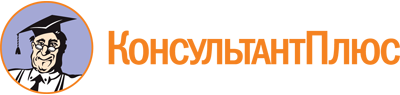 Приказ Минприроды России от 15.04.2020 N 220
"Об утверждении Порядка использования донного грунта, извлеченного при проведении дноуглубительных и других работ, связанных с изменением дна и берегов водных объектов"
(Зарегистрировано в Минюсте России 28.05.2020 N 58495)Документ предоставлен КонсультантПлюс

www.consultant.ru

Дата сохранения: 02.09.2020
 для обеспечения муниципальных нуждв интересах физического, юридического лица, осуществляющих проведение дноуглубительных и других работ, связанных с изменением дна и берегов водных объектовдля обеспечения муниципальных нуждв интересах физического, юридического лица, осуществляющих проведение дноуглубительных и других работ, связанных с изменением дна и берегов водных объектоворганизации благоустройства территории;осуществления дорожной деятельности;создания условий для массового отдыха жителей поселения и организация обустройства мест массового отдыха населения;создания искусственных земельных участков;для целей сельскохозяйственного производства;для осуществления аквакультуры (рыбоводства).